Publicado en   el 25/09/2013 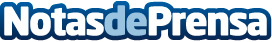 Opel invertirá más de 130 millones de Euros en Kaiserslautern  Datos de contacto:Nota de prensa publicada en: https://www.notasdeprensa.es/opel-invertira-mas-de-130-millones-de-euros-en Categorias: Automovilismo Industria Automotriz http://www.notasdeprensa.es